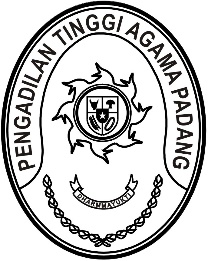 Nomor     	: W3-A/      /OT.00/7/2022	27 Juli 2022Lampiran	: -Perihal	:	UndanganYth. Panitia Pelaksana Wisuda Purnabhakti Ketua Pengadilan Tinggi Agama PadangAssalamualaikum, wr.wbMenindaklanjuti Keputusan Ketua Pengadilan Tinggi Agama Padang Nomor W3-A/1896/OT.00/VII/2022 tanggal 1 Juli 2022 tentang Panitia Pelaksana Wisuda Purnabhakti Ketua Pengadilan Tinggi Agama Padang, maka kami undang Saudara untuk mengikuti rapat persiapan kegiatan dimaksud pada:Hari/Tanggal	: Jum’at / 28 Juli 2022Jam		: 14.00 WIB s.d selesaiTempat	: Command Center Pengadilan Tinggi Agama Padang Jl. By Pass KM. 24, Anak Air, PadangDemikian disampaikan dan terima kasih. Wassalam, Wakil Ketua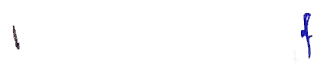 Hamdani S.Tembusan:Ketua Pengadilan Tinggi Agama Padang (sebagai laporan).